Ville d’Herblay-sur-Seine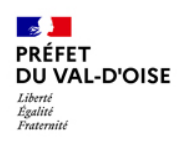 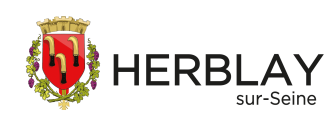 REHABILITATION DU BOIS DES NAQUETTES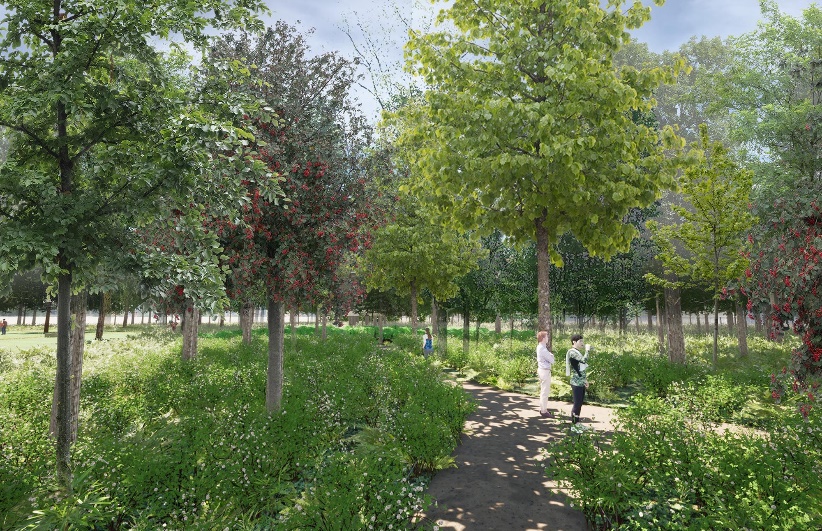 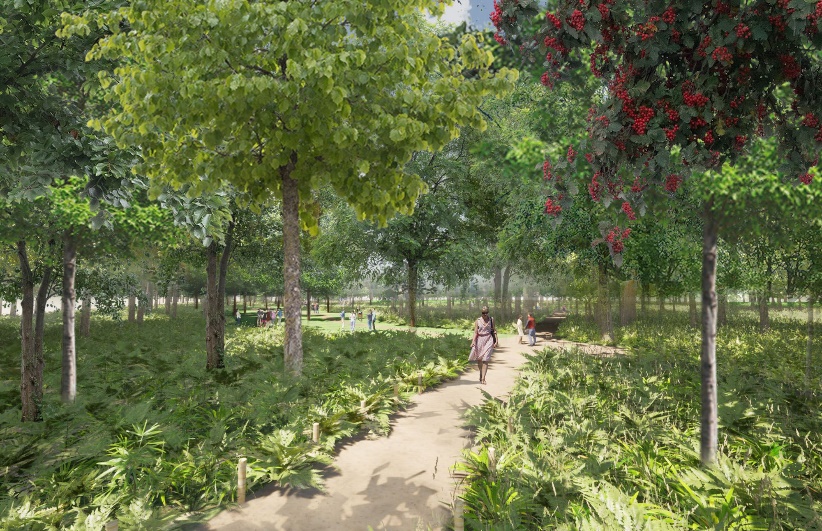 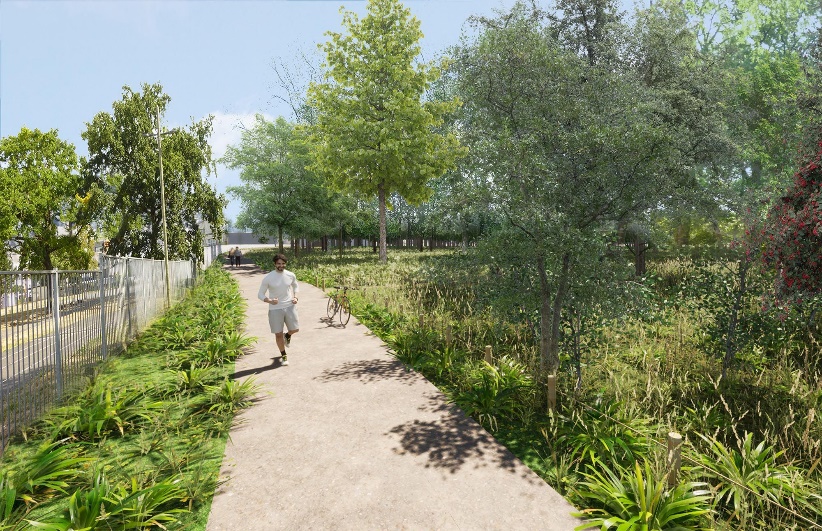 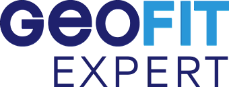 DépensesMontant en Euros (€) HTAcquisition des parcelles nécessaires au projetEstimation du montant des acquisitions à réaliser (indemnités principales, indemnités de remploi, indemnités d’éviction)35 568€Frais d’acte + aléas divers (10 % du coût des acquisitions)3 557€TOTAL ACQUISITIONS FONCIERES39 125 €Travaux préalablesInstallations de chantier85 000, 00 €Nettoyage de l’aire d’interventionTerrassements476 000, 00 €24 570, 00 €TOTAL TRAVAUX PREALABLES585 570, 00 €AménagementsAménagement des limites du parcAménagement des cheminements piétonsMobilier urbain (panneaux signalétique ludique et pédagogiques)245 803, 00 €257 140, 00 €6 000, 00 €TOTAL AMENAGEMENTS 508 943, 00 €Honoraires et études diversesPrestations foncièresAutres prestations et études (détail ci-dessous) :MOE suivi des travaux (estimatif à 1,3%)Divers et imprévus 2,5%46 216,00 €14 200, 00 €27 362, 00 €TOTAL HONORAIRES ET ETUDES DIVERSES87 778, 00 €TOTAL TTC (€)1 221 416, 00€